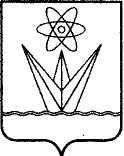 АДМИНИСТРАЦИЯ ЗАКРЫТОГО АДМИНИСТРАТИВНО – ТЕРРИТОРИАЛЬНОГО ОБРАЗОВАНИЯ  ГОРОДА ЗЕЛЕНОГОРСКА КРАСНОЯРСКОГО КРАЯП О С Т А Н О В Л Е Н И Е22.05.2018                                          г. Зеленогорск                                    № 91-пО внесении изменений в муниципальнуюпрограмму «Социальная защита исоциальная поддержка населения городаЗеленогорска», утвержденную постановлениемАдминистрации ЗАТО г. Зеленогорскаот 12.11.2015 № 283-пВ связи с уточнением объема бюджетных ассигнований, предусмотренных на финансирование муниципальной программы «Социальная защита и социальная поддержка населения города Зеленогорска», утвержденной постановлением Администрации ЗАТО        г. Зеленогорска от 12.11.2015 № 283-п, на основании Порядка формирования и реализации муниципальных программ, утвержденного постановлением Администрации ЗАТО                 г. Зеленогорска от 06.11.2015 № 275-п, руководствуясь Уставом города Зеленогорска, ПОСТАНОВЛЯЮ:1. Внести в муниципальную программу «Социальная защита и социальная поддержка населения города Зеленогорска», утвержденную постановлением Администрации ЗАТО        г. Зеленогорска от 12.11.2015 № 283-п, следующие изменения:1.1. В Паспорте муниципальной программы строку 10 изложить в следующей редакции: «».1.2. Приложение № 2 изложить в редакции согласно приложению № 1 к настоящему постановлению.1.3. Приложение № 3 изложить в редакции согласно приложению № 2 к настоящему постановлению.1.4. Приложение № 4 изложить в редакции согласно приложению № 3 к настоящему постановлению.1.5. В приложении № 5 (подпрограмма 1 «Повышение качества жизни отдельных категорий граждан, степени их социальной защищенности»):1.5.1. В паспорте подпрограммы 1 муниципальной программы строку 8 изложить в следующей редакции:«».1.5.2. Приложение изложить в редакции согласно приложению № 4 к настоящему постановлению. 1.6. В приложении № 6 (подпрограмма 2 «Повышение качества и доступности социальных услуг»):1.6.1. В паспорте подпрограммы 2 муниципальной программы строку 8 изложить в следующей редакции:«».1.6.2. Приложение изложить в редакции согласно приложению № 5 к настоящему постановлению.1.7. В приложении № 7 (подпрограмма 3 «Обеспечение своевременного и качественного исполнения переданных государственных полномочий по приему граждан, сбору документов, ведению базы данных получателей субсидий и мер социальной поддержки»):1.7.1. В Паспорте подпрограммы 3 муниципальной программы строку 8 изложить в следующей редакции:«															    ».1.7.2. Приложение изложить в редакции согласно приложению № 6 к настоящему постановлению.2. Настоящее постановление вступает в силу в день, следующий за днём его опубликования в газете «Панорама».Временно исполняющийполномочия главы АдминистрацииЗАТО г. Зеленогорска		          					                     С.В. КамневПриложение № 2к постановлению АдминистрацииЗАТО г. Зеленогорскаот 22.05.2018 № 91-пПриложение № 3к муниципальной программе«Социальная защита и социальная поддержка населения города Зеленогорска»Приложение № 3к постановлению АдминистрацииЗАТО г. Зеленогорскаот 22.05.2018 № 91-пПриложение № 5к постановлению АдминистрацииЗАТО г. Зеленогорскаот 22.05.2018 № 91-пПриложение к подпрограмме «Повышение качества идоступности социальных услуг»Приложение № 6к постановлению АдминистрацииЗАТО г. Зеленогорска22.05.2018 № 91-пПриложениек подпрограмме «Обеспечение своевременногои качественного исполнения переданныхгосударственных полномочий по приемуграждан, сбору документов, ведению базыданных получателей субсидий и мер социальной поддержки»10.Ресурсное обеспечение муниципальной программыОбщий объем бюджетных ассигнований на реализацию муниципальной программы составляет 264 288,400 тыс. руб., в том числе по годам:2018 год – 85 671,200 тыс. руб., 2019 год – 89 308,600 тыс. руб.,2020 год – 89 308,600 тыс. руб., из нихза счет средств краевого бюджета – 250 820,100 тыс. руб., в том числе:2018 год – 79 621,100 тыс. руб.,2019 год – 85 599,500 тыс. руб.,2020 год – 85 599,500 тыс. руб.за счет средств местного бюджета – 13 468,300 тыс. руб., в том числе:2018 год – 6 050,100 тыс. руб.,2019 год – 3 709,100 тыс. руб.,2020 год – 3 709,100 тыс. руб.8.Объемы и источники финансирования подпрограммы Общий объем бюджетных ассигнований на реализацию мероприятий подпрограммы составляет 13 288,100 тыс. руб., в том числе: 2018 год – 5 803,100 тыс. руб.,2019 год – 3 742,500 тыс. руб.,2020 год – 3 742,500 тыс. руб., из них за счет средств краевого бюджета – 100,200 тыс. руб., в том числе: 2018 год – 33,400 тыс. руб.,2019 год – 33,400 тыс. руб.,2020 год – 33,400 тыс. руб.за счет средств местного бюджета – 13 187,900 тыс. руб., в том числе: 2018 год – 5 769,700 тыс. руб.,2019 год – 3 709,100 тыс. руб.,2020 год – 3 709,100 тыс. руб.8.Объемы и источники финансирования подпрограммы Общий объем бюджетных ассигнований на реализацию мероприятий подпрограммы составляет 162 021,340 тыс. руб., в том числе:2018 год – 49 178,740 тыс. руб.,2019 год – 56 421,300 тыс. руб.,2020 год – 56 421,300 тыс. руб., из них за счет средств краевого бюджета – 161 940,940 тыс. руб., в том числе:2018 год – 49 098,340 тыс. руб.,2019 год – 56 421,300 тыс. руб.,2020 год – 56 421,300 тыс. руб.,за счет средств местного бюджета – 80,400 тыс. руб., в том числе:2018 год – 80,400 тыс. руб.,2019 год – 0,000 тыс. руб.,2020 год – 0,000 тыс. руб.8.Объемы и источники финансирования подпрограммыОбщий объем бюджетных ассигнований на реализацию мероприятий подпрограммы составляет 88 778,960 тыс. руб., в том числе: 2018 год – 30 489,360 тыс. руб.,2019 год – 29 144,800 тыс. руб.,2020 год – 29 144,800 тыс. руб., из них за счет средств краевого бюджета – 88 778,960  тыс. руб., в том числе:2018 год – 30 489,360 тыс. руб.,2019 год – 29 144,800 тыс. руб.,2020 год – 29 144,800 тыс. руб.	Приложение № 1к постановлению АдминистрацииЗАТО г. Зеленогорскаот 22.05.2018 № 91-пПриложение № 2к муниципальной программе«Социальная защита и социальнаяподдержка населения города Зеленогорска»Приложение № 1к постановлению АдминистрацииЗАТО г. Зеленогорскаот 22.05.2018 № 91-пПриложение № 2к муниципальной программе«Социальная защита и социальнаяподдержка населения города Зеленогорска»Приложение № 1к постановлению АдминистрацииЗАТО г. Зеленогорскаот 22.05.2018 № 91-пПриложение № 2к муниципальной программе«Социальная защита и социальнаяподдержка населения города Зеленогорска»Приложение № 1к постановлению АдминистрацииЗАТО г. Зеленогорскаот 22.05.2018 № 91-пПриложение № 2к муниципальной программе«Социальная защита и социальнаяподдержка населения города Зеленогорска»Приложение № 1к постановлению АдминистрацииЗАТО г. Зеленогорскаот 22.05.2018 № 91-пПриложение № 2к муниципальной программе«Социальная защита и социальнаяподдержка населения города Зеленогорска»Приложение № 1к постановлению АдминистрацииЗАТО г. Зеленогорскаот 22.05.2018 № 91-пПриложение № 2к муниципальной программе«Социальная защита и социальнаяподдержка населения города Зеленогорска»Приложение № 1к постановлению АдминистрацииЗАТО г. Зеленогорскаот 22.05.2018 № 91-пПриложение № 2к муниципальной программе«Социальная защита и социальнаяподдержка населения города Зеленогорска»Приложение № 1к постановлению АдминистрацииЗАТО г. Зеленогорскаот 22.05.2018 № 91-пПриложение № 2к муниципальной программе«Социальная защита и социальнаяподдержка населения города Зеленогорска»Приложение № 1к постановлению АдминистрацииЗАТО г. Зеленогорскаот 22.05.2018 № 91-пПриложение № 2к муниципальной программе«Социальная защита и социальнаяподдержка населения города Зеленогорска»Приложение № 1к постановлению АдминистрацииЗАТО г. Зеленогорскаот 22.05.2018 № 91-пПриложение № 2к муниципальной программе«Социальная защита и социальнаяподдержка населения города Зеленогорска»Информация о распределении планируемых объемов финансирования по подпрограммам, отдельным мероприятиям муниципальной программы «Социальная защита и социальная поддержка населения города Зеленогорска» Информация о распределении планируемых объемов финансирования по подпрограммам, отдельным мероприятиям муниципальной программы «Социальная защита и социальная поддержка населения города Зеленогорска» Информация о распределении планируемых объемов финансирования по подпрограммам, отдельным мероприятиям муниципальной программы «Социальная защита и социальная поддержка населения города Зеленогорска» Информация о распределении планируемых объемов финансирования по подпрограммам, отдельным мероприятиям муниципальной программы «Социальная защита и социальная поддержка населения города Зеленогорска» Информация о распределении планируемых объемов финансирования по подпрограммам, отдельным мероприятиям муниципальной программы «Социальная защита и социальная поддержка населения города Зеленогорска» Информация о распределении планируемых объемов финансирования по подпрограммам, отдельным мероприятиям муниципальной программы «Социальная защита и социальная поддержка населения города Зеленогорска» Информация о распределении планируемых объемов финансирования по подпрограммам, отдельным мероприятиям муниципальной программы «Социальная защита и социальная поддержка населения города Зеленогорска» Информация о распределении планируемых объемов финансирования по подпрограммам, отдельным мероприятиям муниципальной программы «Социальная защита и социальная поддержка населения города Зеленогорска» Информация о распределении планируемых объемов финансирования по подпрограммам, отдельным мероприятиям муниципальной программы «Социальная защита и социальная поддержка населения города Зеленогорска» Информация о распределении планируемых объемов финансирования по подпрограммам, отдельным мероприятиям муниципальной программы «Социальная защита и социальная поддержка населения города Зеленогорска» Информация о распределении планируемых объемов финансирования по подпрограммам, отдельным мероприятиям муниципальной программы «Социальная защита и социальная поддержка населения города Зеленогорска» Информация о распределении планируемых объемов финансирования по подпрограммам, отдельным мероприятиям муниципальной программы «Социальная защита и социальная поддержка населения города Зеленогорска» Информация о распределении планируемых объемов финансирования по подпрограммам, отдельным мероприятиям муниципальной программы «Социальная защита и социальная поддержка населения города Зеленогорска» Информация о распределении планируемых объемов финансирования по подпрограммам, отдельным мероприятиям муниципальной программы «Социальная защита и социальная поддержка населения города Зеленогорска» Информация о распределении планируемых объемов финансирования по подпрограммам, отдельным мероприятиям муниципальной программы «Социальная защита и социальная поддержка населения города Зеленогорска» Информация о распределении планируемых объемов финансирования по подпрограммам, отдельным мероприятиям муниципальной программы «Социальная защита и социальная поддержка населения города Зеленогорска» № п/пСтатус
(муниципальная программа,
подпрограмма, отдельное мероприятие программы)Статус
(муниципальная программа,
подпрограмма, отдельное мероприятие программы)Наименование 
программы,подпрограммы, отдельного мероприятия программыНаименование 
программы,подпрограммы, отдельного мероприятия программыНаименование главного распорядителя средств местного бюджета (ГРБС)Наименование главного распорядителя средств местного бюджета (ГРБС)Код бюджетной
классификацииКод бюджетной
классификацииКод бюджетной
классификацииКод бюджетной
классификацииКод бюджетной
классификацииПланируемые объемы финансирования(тыс. руб.) Планируемые объемы финансирования(тыс. руб.) Планируемые объемы финансирования(тыс. руб.) Планируемые объемы финансирования(тыс. руб.) Планируемые объемы финансирования(тыс. руб.) № п/пСтатус
(муниципальная программа,
подпрограмма, отдельное мероприятие программы)Статус
(муниципальная программа,
подпрограмма, отдельное мероприятие программы)Наименование 
программы,подпрограммы, отдельного мероприятия программыНаименование 
программы,подпрограммы, отдельного мероприятия программыНаименование главного распорядителя средств местного бюджета (ГРБС)Наименование главного распорядителя средств местного бюджета (ГРБС)ГРБСРзПрЦСРЦСРВР2018 год2018 год2019 год2020 годИтого на2018-2020годы1.Муниципальная программаМуниципальная программаСоциальная защита и социальная поддержка населения города ЗеленогорскаСоциальная защита и социальная поддержка населения города Зеленогорскавсего расходные
обязательства по программевсего расходные
обязательства по программеXX01000000000100000000X85 671,20085 671,20089 308,60089 308,600264 288,4001.Муниципальная программаМуниципальная программаСоциальная защита и социальная поддержка населения города ЗеленогорскаСоциальная защита и социальная поддержка населения города Зеленогорскав том числе по ГРБСв том числе по ГРБСXXXXXXXXXX1.Муниципальная программаМуниципальная программаСоциальная защита и социальная поддержка населения города ЗеленогорскаСоциальная защита и социальная поддержка населения города ЗеленогорскаУСЗНУСЗН012XXXX85 201,20085 201,20089 038,60089 038,600263 278,4001.Муниципальная программаМуниципальная программаСоциальная защита и социальная поддержка населения города ЗеленогорскаСоциальная защита и социальная поддержка населения города ЗеленогорскаОГХОГХ013XXXX270,000270,000270,000270,000810,0001.Муниципальная программаМуниципальная программаСоциальная защита и социальная поддержка населения города ЗеленогорскаСоциальная защита и социальная поддержка населения города ЗеленогорскаУправление образованияУправление образования014XXXX200,000200,0000,0000,000200,0001.1.Подпрограмма 1Подпрограмма 1Повышение качества жизни отдельных категорий граждан, степени их социальной защищенностиПовышение качества жизни отдельных категорий граждан, степени их социальной защищенностивсего расходные
обязательства по подпрограммевсего расходные
обязательства по подпрограммеXX01100000000110000000X5 803,1005 803,1003 742,5003 742,50013 288,1001.1.Подпрограмма 1Подпрограмма 1Повышение качества жизни отдельных категорий граждан, степени их социальной защищенностиПовышение качества жизни отдельных категорий граждан, степени их социальной защищенностив том числе по ГРБСв том числе по ГРБСXXXXXXXXXX1.1.Подпрограмма 1Подпрограмма 1Повышение качества жизни отдельных категорий граждан, степени их социальной защищенностиПовышение качества жизни отдельных категорий граждан, степени их социальной защищенностиУСЗНУСЗН012XXXX5 533,1005 533,1003 472,5003 472,50012 478,1001.1.Подпрограмма 1Подпрограмма 1Повышение качества жизни отдельных категорий граждан, степени их социальной защищенностиПовышение качества жизни отдельных категорий граждан, степени их социальной защищенностиОГХОГХ013ХХХХ270,000270,000270,000270,000810,000№ п/пСтатус
(муниципальная программа,
подпрограмма, отдельное мероприятие программы) Статус
(муниципальная программа,
подпрограмма, отдельное мероприятие программы) Наименование 
программы,подпрограммы, отдельного мероприятия программыНаименование 
программы,подпрограммы, отдельного мероприятия программыНаименование главного распорядителя средств местного бюджета (ГРБС)Наименование главного распорядителя средств местного бюджета (ГРБС)Код бюджетной
классификацииКод бюджетной
классификацииКод бюджетной
классификацииКод бюджетной
классификацииКод бюджетной
классификацииПланируемые объемы финансирования(тыс. руб.)Планируемые объемы финансирования(тыс. руб.)Планируемые объемы финансирования(тыс. руб.)Планируемые объемы финансирования(тыс. руб.)Планируемые объемы финансирования(тыс. руб.)№ п/пСтатус
(муниципальная программа,
подпрограмма, отдельное мероприятие программы) Статус
(муниципальная программа,
подпрограмма, отдельное мероприятие программы) Наименование 
программы,подпрограммы, отдельного мероприятия программыНаименование 
программы,подпрограммы, отдельного мероприятия программыНаименование главного распорядителя средств местного бюджета (ГРБС)Наименование главного распорядителя средств местного бюджета (ГРБС)ГРБСРзПрЦСРЦСРВР2018 год2018 год2019 год2020 годИтого на2018-2020годы1.2.Подпрограмма 2 Подпрограмма 2 Повышение качества и доступности социальных услуг Повышение качества и доступности социальных услуг всего расходные
обязательства по подпрограммевсего расходные
обязательства по подпрограммеXX01200000000120000000X49 178,74049 178,74056 421,30056 421,300162 021,3401.2.Подпрограмма 2 Подпрограмма 2 Повышение качества и доступности социальных услуг Повышение качества и доступности социальных услуг в том числе по ГРБСв том числе по ГРБСXXXXXXXXXX1.2.Подпрограмма 2 Подпрограмма 2 Повышение качества и доступности социальных услуг Повышение качества и доступности социальных услуг УСЗНУСЗН012XXXX49 178,74049 178,74056 421,30056 421,300162 021,3401.3.Подпрограмма 3 Подпрограмма 3 Обеспечение своевременного и качественного исполнения переданных государственных полномочий по приему граждан, сбору документов, ведению базы данных получателей субсидий и мер социальной поддержкиОбеспечение своевременного и качественного исполнения переданных государственных полномочий по приему граждан, сбору документов, ведению базы данных получателей субсидий и мер социальной поддержкивсего расходные обязательства по подпрограммевсего расходные обязательства по подпрограммеXX01300000000130000000X30 489,36030 489,36029 144,80029 144,80088 778,9601.3.Подпрограмма 3 Подпрограмма 3 Обеспечение своевременного и качественного исполнения переданных государственных полномочий по приему граждан, сбору документов, ведению базы данных получателей субсидий и мер социальной поддержкиОбеспечение своевременного и качественного исполнения переданных государственных полномочий по приему граждан, сбору документов, ведению базы данных получателей субсидий и мер социальной поддержкив том числе по ГРБСв том числе по ГРБСXXXXXXXXXX1.3.Подпрограмма 3 Подпрограмма 3 Обеспечение своевременного и качественного исполнения переданных государственных полномочий по приему граждан, сбору документов, ведению базы данных получателей субсидий и мер социальной поддержкиОбеспечение своевременного и качественного исполнения переданных государственных полномочий по приему граждан, сбору документов, ведению базы данных получателей субсидий и мер социальной поддержкиУСЗНУСЗН012XXXX30 489,36030 489,36029 144,80029 144,80088 778,9601.4.Подпрограмма 4Подпрограмма 4Доступная средаДоступная средавсего расходные обязательства по подпрограммевсего расходные обязательства по подпрограммеXX01400000000140000000X200,000200,0000,0000,000200,0001.4.Подпрограмма 4Подпрограмма 4Доступная средаДоступная средав том числе по ГРБСв том числе по ГРБСXXXXXXXXXXУправление образованияУправление образования014ХХХХ200,000200,0000,0000,000200,000Информация о распределении планируемых объемов финансирования муниципальной программы «Социальная защита и социальная поддержка населения города Зеленогорска» по источникам финансированияИнформация о распределении планируемых объемов финансирования муниципальной программы «Социальная защита и социальная поддержка населения города Зеленогорска» по источникам финансированияИнформация о распределении планируемых объемов финансирования муниципальной программы «Социальная защита и социальная поддержка населения города Зеленогорска» по источникам финансированияИнформация о распределении планируемых объемов финансирования муниципальной программы «Социальная защита и социальная поддержка населения города Зеленогорска» по источникам финансированияИнформация о распределении планируемых объемов финансирования муниципальной программы «Социальная защита и социальная поддержка населения города Зеленогорска» по источникам финансированияИнформация о распределении планируемых объемов финансирования муниципальной программы «Социальная защита и социальная поддержка населения города Зеленогорска» по источникам финансированияИнформация о распределении планируемых объемов финансирования муниципальной программы «Социальная защита и социальная поддержка населения города Зеленогорска» по источникам финансирования№ п/пСтатус (программа, подпрограмма, отдельные мероприятия программы) Статус (программа, подпрограмма, отдельные мероприятия программы) Наименование муниципальной
программы, подпрограммы
программы, отдельного мероприятия программыИсточник финансированияПланируемые объемы финансирования
(тыс. руб.)Планируемые объемы финансирования
(тыс. руб.)Планируемые объемы финансирования
(тыс. руб.)Планируемые объемы финансирования
(тыс. руб.)Планируемые объемы финансирования
(тыс. руб.)№ п/пСтатус (программа, подпрограмма, отдельные мероприятия программы) Статус (программа, подпрограмма, отдельные мероприятия программы) Наименование муниципальной
программы, подпрограммы
программы, отдельного мероприятия программыИсточник финансирования2018 год2019 год2020 годИтого
на 2018-2020годыИтого
на 2018-2020годы№ п/пСтатус (программа, подпрограмма, отдельные мероприятия программы) Статус (программа, подпрограмма, отдельные мероприятия программы) Наименование муниципальной
программы, подпрограммы
программы, отдельного мероприятия программыИсточник финансирования2018 год2019 год2020 годИтого
на 2018-2020годыИтого
на 2018-2020годы1.Муниципальная программаМуниципальная программаСоциальная защита и социальная поддержка населения города ЗеленогорскаВсего 85 671,20089 308,60089 308,600264 288,400264 288,4001.Муниципальная программаМуниципальная программаСоциальная защита и социальная поддержка населения города Зеленогорскав том числе:ХХХХХ1.Муниципальная программаМуниципальная программаСоциальная защита и социальная поддержка населения города Зеленогорскафедеральный бюджет-----1.Муниципальная программаМуниципальная программаСоциальная защита и социальная поддержка населения города Зеленогорскакраевой бюджет79 621,10085 599,50085 599,500250 820,100250 820,1001.Муниципальная программаМуниципальная программаСоциальная защита и социальная поддержка населения города Зеленогорскаместный бюджет6 050,1003 709,1003 709,10013 468,30013 468,3001.Муниципальная программаМуниципальная программаСоциальная защита и социальная поддержка населения города Зеленогорскавнебюджетные источники-----1.1.Подпрограмма 1 Подпрограмма 1 Повышение качества жизни отдельных категорий граждан, степени их социальной защищенностиВсего5 803,1003 742,5003 742,50013 288,10013 288,1001.1.Подпрограмма 1 Подпрограмма 1 Повышение качества жизни отдельных категорий граждан, степени их социальной защищенностив том числе:ХХХХХ1.1.Подпрограмма 1 Подпрограмма 1 Повышение качества жизни отдельных категорий граждан, степени их социальной защищенностифедеральный бюджет-----1.1.Подпрограмма 1 Подпрограмма 1 Повышение качества жизни отдельных категорий граждан, степени их социальной защищенностикраевой бюджет33,40033,40033,400100,200100,2001.1.Подпрограмма 1 Подпрограмма 1 Повышение качества жизни отдельных категорий граждан, степени их социальной защищенностиместный бюджет5 769,7003 709,1003 709,10013 187,90013 187,9001.1.Подпрограмма 1 Подпрограмма 1 Повышение качества жизни отдельных категорий граждан, степени их социальной защищенностивнебюджетные источники-----№ п/пСтатус (программа, подпрограмма, отдельные мероприятия программы) Статус (программа, подпрограмма, отдельные мероприятия программы) Наименование муниципальной
программы, подпрограммы
программы, отдельного мероприятия программыИсточник финансированияПланируемые объемы финансирования
(тыс. руб.)Планируемые объемы финансирования
(тыс. руб.)Планируемые объемы финансирования
(тыс. руб.)Планируемые объемы финансирования
(тыс. руб.)Планируемые объемы финансирования
(тыс. руб.)№ п/пСтатус (программа, подпрограмма, отдельные мероприятия программы) Статус (программа, подпрограмма, отдельные мероприятия программы) Наименование муниципальной
программы, подпрограммы
программы, отдельного мероприятия программыИсточник финансирования2018 год2019 год2020 годИтого
на 2018-2020годыИтого
на 2018-2020годы1.2.Подпрограмма 2Подпрограмма 2Повышение качества и доступности социальных услугВсего49 178,74056 421,30056 421,300162 021,340162 021,3401.2.Подпрограмма 2Подпрограмма 2Повышение качества и доступности социальных услугв том числе:ХХХХХ1.2.Подпрограмма 2Подпрограмма 2Повышение качества и доступности социальных услугфедеральный бюджет-----1.2.Подпрограмма 2Подпрограмма 2Повышение качества и доступности социальных услугкраевой бюджет49 098,34056 421,30056 421,300161 940,940161 940,9401.2.Подпрограмма 2Подпрограмма 2Повышение качества и доступности социальных услугместный бюджет80,4000,0000,00080,40080,4001.2.Подпрограмма 2Подпрограмма 2Повышение качества и доступности социальных услугвнебюджетные источники-----1.3.Подпрограмма 3 Подпрограмма 3 Обеспечение своевременного и качественного исполнения переданных государственных полномочий по приему граждан, сбору документов, ведению базы данных получателей субсидий и мер социальной поддержки Всего 30 489,36029 144,80029 144,80088 778,96088 778,9601.3.Подпрограмма 3 Подпрограмма 3 Обеспечение своевременного и качественного исполнения переданных государственных полномочий по приему граждан, сбору документов, ведению базы данных получателей субсидий и мер социальной поддержки в том числе:ХХХХХ1.3.Подпрограмма 3 Подпрограмма 3 Обеспечение своевременного и качественного исполнения переданных государственных полномочий по приему граждан, сбору документов, ведению базы данных получателей субсидий и мер социальной поддержки федеральный бюджет-----1.3.Подпрограмма 3 Подпрограмма 3 Обеспечение своевременного и качественного исполнения переданных государственных полномочий по приему граждан, сбору документов, ведению базы данных получателей субсидий и мер социальной поддержки краевой бюджет30 489,36029 144,80029 144,80088 778,96088 778,9601.3.Подпрограмма 3 Подпрограмма 3 Обеспечение своевременного и качественного исполнения переданных государственных полномочий по приему граждан, сбору документов, ведению базы данных получателей субсидий и мер социальной поддержки местный бюджет-----1.3.Подпрограмма 3 Подпрограмма 3 Обеспечение своевременного и качественного исполнения переданных государственных полномочий по приему граждан, сбору документов, ведению базы данных получателей субсидий и мер социальной поддержки внебюджетные источники-----1.4.Подпрограмма 4Подпрограмма 4Доступная средаВсего 200,0000,0000,000200,000200,0001.4.Подпрограмма 4Подпрограмма 4Доступная средав том числе:ХХХХХ1.4.Подпрограмма 4Подпрограмма 4Доступная средафедеральный бюджет-----1.4.Подпрограмма 4Подпрограмма 4Доступная средакраевой бюджет-----1.4.Подпрограмма 4Подпрограмма 4Доступная средаместный бюджет200,0000,0000,000200,000200,0001.4.Подпрограмма 4Подпрограмма 4Доступная средавнебюджетные источники-----     Приложение № 4     к муниципальной программе      «Социальная защита и социальная     поддержка населения города     Зеленогорска»     Приложение № 4     к муниципальной программе      «Социальная защита и социальная     поддержка населения города     Зеленогорска»     Приложение № 4     к муниципальной программе      «Социальная защита и социальная     поддержка населения города     Зеленогорска»     Приложение № 4     к муниципальной программе      «Социальная защита и социальная     поддержка населения города     Зеленогорска»     Приложение № 4     к муниципальной программе      «Социальная защита и социальная     поддержка населения города     Зеленогорска»Прогноз сводных показателей муниципальных заданиймуниципальной программы «Социальная защита и социальная поддержка населения города Зеленогорска»Прогноз сводных показателей муниципальных заданиймуниципальной программы «Социальная защита и социальная поддержка населения города Зеленогорска»Прогноз сводных показателей муниципальных заданиймуниципальной программы «Социальная защита и социальная поддержка населения города Зеленогорска»Прогноз сводных показателей муниципальных заданиймуниципальной программы «Социальная защита и социальная поддержка населения города Зеленогорска»Прогноз сводных показателей муниципальных заданиймуниципальной программы «Социальная защита и социальная поддержка населения города Зеленогорска»Прогноз сводных показателей муниципальных заданиймуниципальной программы «Социальная защита и социальная поддержка населения города Зеленогорска»Прогноз сводных показателей муниципальных заданиймуниципальной программы «Социальная защита и социальная поддержка населения города Зеленогорска»Прогноз сводных показателей муниципальных заданиймуниципальной программы «Социальная защита и социальная поддержка населения города Зеленогорска»Прогноз сводных показателей муниципальных заданиймуниципальной программы «Социальная защита и социальная поддержка населения города Зеленогорска»Прогноз сводных показателей муниципальных заданиймуниципальной программы «Социальная защита и социальная поддержка населения города Зеленогорска»Прогноз сводных показателей муниципальных заданиймуниципальной программы «Социальная защита и социальная поддержка населения города Зеленогорска»№ п/пНаименование услуги, показателя объема услуги (работы)Значение показателя объема услуги (результат выполнения работы)Значение показателя объема услуги (результат выполнения работы)Значение показателя объема услуги (результат выполнения работы)Значение показателя объема услуги (результат выполнения работы)Значение показателя объема услуги (результат выполнения работы)Значение показателя объема услуги (результат выполнения работы)Значение показателя объема услуги (результат выполнения работы)Значение показателя объема услуги (результат выполнения работы)Расходы местного бюджета на оказание муниципальной услуги (выполнение работы), тыс. руб.Расходы местного бюджета на оказание муниципальной услуги (выполнение работы), тыс. руб.Расходы местного бюджета на оказание муниципальной услуги (выполнение работы), тыс. руб.Расходы местного бюджета на оказание муниципальной услуги (выполнение работы), тыс. руб.Расходы местного бюджета на оказание муниципальной услуги (выполнение работы), тыс. руб.Расходы местного бюджета на оказание муниципальной услуги (выполнение работы), тыс. руб.Расходы местного бюджета на оказание муниципальной услуги (выполнение работы), тыс. руб.№ п/пНаименование услуги, показателя объема услуги (работы)2016 год2016 год2017 год2018 год2018 год2019 год2019 год2020 год2016 год2016 год2017 год2018 год2019 год2019 год2020 год1233455667889101111121.Наименование услуги установлено в соответствии с базовым (отраслевым) перечнем государственных (муниципальных) услуг (работ) по виду деятельности 22 «Социальная защита граждан» в части социального обслуживания граждан «Предоставление социального обслуживания в полустационарной форме, включая оказание социально-бытовых услуг, социально-медицинских услуг, социально-психологических услуг, социально-педагогических услуг, социально-трудовых услуг, социально-правовых услуг, услуг в целях повышения коммуникативного потенциала получателей социальных услуг, имеющих ограничения жизнедеятельности, в том числе детей-инвалидов, срочных социальных услуг»Наименование услуги установлено в соответствии с базовым (отраслевым) перечнем государственных (муниципальных) услуг (работ) по виду деятельности 22 «Социальная защита граждан» в части социального обслуживания граждан «Предоставление социального обслуживания в полустационарной форме, включая оказание социально-бытовых услуг, социально-медицинских услуг, социально-психологических услуг, социально-педагогических услуг, социально-трудовых услуг, социально-правовых услуг, услуг в целях повышения коммуникативного потенциала получателей социальных услуг, имеющих ограничения жизнедеятельности, в том числе детей-инвалидов, срочных социальных услуг»Наименование услуги установлено в соответствии с базовым (отраслевым) перечнем государственных (муниципальных) услуг (работ) по виду деятельности 22 «Социальная защита граждан» в части социального обслуживания граждан «Предоставление социального обслуживания в полустационарной форме, включая оказание социально-бытовых услуг, социально-медицинских услуг, социально-психологических услуг, социально-педагогических услуг, социально-трудовых услуг, социально-правовых услуг, услуг в целях повышения коммуникативного потенциала получателей социальных услуг, имеющих ограничения жизнедеятельности, в том числе детей-инвалидов, срочных социальных услуг»Наименование услуги установлено в соответствии с базовым (отраслевым) перечнем государственных (муниципальных) услуг (работ) по виду деятельности 22 «Социальная защита граждан» в части социального обслуживания граждан «Предоставление социального обслуживания в полустационарной форме, включая оказание социально-бытовых услуг, социально-медицинских услуг, социально-психологических услуг, социально-педагогических услуг, социально-трудовых услуг, социально-правовых услуг, услуг в целях повышения коммуникативного потенциала получателей социальных услуг, имеющих ограничения жизнедеятельности, в том числе детей-инвалидов, срочных социальных услуг»Наименование услуги установлено в соответствии с базовым (отраслевым) перечнем государственных (муниципальных) услуг (работ) по виду деятельности 22 «Социальная защита граждан» в части социального обслуживания граждан «Предоставление социального обслуживания в полустационарной форме, включая оказание социально-бытовых услуг, социально-медицинских услуг, социально-психологических услуг, социально-педагогических услуг, социально-трудовых услуг, социально-правовых услуг, услуг в целях повышения коммуникативного потенциала получателей социальных услуг, имеющих ограничения жизнедеятельности, в том числе детей-инвалидов, срочных социальных услуг»Наименование услуги установлено в соответствии с базовым (отраслевым) перечнем государственных (муниципальных) услуг (работ) по виду деятельности 22 «Социальная защита граждан» в части социального обслуживания граждан «Предоставление социального обслуживания в полустационарной форме, включая оказание социально-бытовых услуг, социально-медицинских услуг, социально-психологических услуг, социально-педагогических услуг, социально-трудовых услуг, социально-правовых услуг, услуг в целях повышения коммуникативного потенциала получателей социальных услуг, имеющих ограничения жизнедеятельности, в том числе детей-инвалидов, срочных социальных услуг»Наименование услуги установлено в соответствии с базовым (отраслевым) перечнем государственных (муниципальных) услуг (работ) по виду деятельности 22 «Социальная защита граждан» в части социального обслуживания граждан «Предоставление социального обслуживания в полустационарной форме, включая оказание социально-бытовых услуг, социально-медицинских услуг, социально-психологических услуг, социально-педагогических услуг, социально-трудовых услуг, социально-правовых услуг, услуг в целях повышения коммуникативного потенциала получателей социальных услуг, имеющих ограничения жизнедеятельности, в том числе детей-инвалидов, срочных социальных услуг»Наименование услуги установлено в соответствии с базовым (отраслевым) перечнем государственных (муниципальных) услуг (работ) по виду деятельности 22 «Социальная защита граждан» в части социального обслуживания граждан «Предоставление социального обслуживания в полустационарной форме, включая оказание социально-бытовых услуг, социально-медицинских услуг, социально-психологических услуг, социально-педагогических услуг, социально-трудовых услуг, социально-правовых услуг, услуг в целях повышения коммуникативного потенциала получателей социальных услуг, имеющих ограничения жизнедеятельности, в том числе детей-инвалидов, срочных социальных услуг»Наименование услуги установлено в соответствии с базовым (отраслевым) перечнем государственных (муниципальных) услуг (работ) по виду деятельности 22 «Социальная защита граждан» в части социального обслуживания граждан «Предоставление социального обслуживания в полустационарной форме, включая оказание социально-бытовых услуг, социально-медицинских услуг, социально-психологических услуг, социально-педагогических услуг, социально-трудовых услуг, социально-правовых услуг, услуг в целях повышения коммуникативного потенциала получателей социальных услуг, имеющих ограничения жизнедеятельности, в том числе детей-инвалидов, срочных социальных услуг»Наименование услуги установлено в соответствии с базовым (отраслевым) перечнем государственных (муниципальных) услуг (работ) по виду деятельности 22 «Социальная защита граждан» в части социального обслуживания граждан «Предоставление социального обслуживания в полустационарной форме, включая оказание социально-бытовых услуг, социально-медицинских услуг, социально-психологических услуг, социально-педагогических услуг, социально-трудовых услуг, социально-правовых услуг, услуг в целях повышения коммуникативного потенциала получателей социальных услуг, имеющих ограничения жизнедеятельности, в том числе детей-инвалидов, срочных социальных услуг»Наименование услуги установлено в соответствии с базовым (отраслевым) перечнем государственных (муниципальных) услуг (работ) по виду деятельности 22 «Социальная защита граждан» в части социального обслуживания граждан «Предоставление социального обслуживания в полустационарной форме, включая оказание социально-бытовых услуг, социально-медицинских услуг, социально-психологических услуг, социально-педагогических услуг, социально-трудовых услуг, социально-правовых услуг, услуг в целях повышения коммуникативного потенциала получателей социальных услуг, имеющих ограничения жизнедеятельности, в том числе детей-инвалидов, срочных социальных услуг»Наименование услуги установлено в соответствии с базовым (отраслевым) перечнем государственных (муниципальных) услуг (работ) по виду деятельности 22 «Социальная защита граждан» в части социального обслуживания граждан «Предоставление социального обслуживания в полустационарной форме, включая оказание социально-бытовых услуг, социально-медицинских услуг, социально-психологических услуг, социально-педагогических услуг, социально-трудовых услуг, социально-правовых услуг, услуг в целях повышения коммуникативного потенциала получателей социальных услуг, имеющих ограничения жизнедеятельности, в том числе детей-инвалидов, срочных социальных услуг»Наименование услуги установлено в соответствии с базовым (отраслевым) перечнем государственных (муниципальных) услуг (работ) по виду деятельности 22 «Социальная защита граждан» в части социального обслуживания граждан «Предоставление социального обслуживания в полустационарной форме, включая оказание социально-бытовых услуг, социально-медицинских услуг, социально-психологических услуг, социально-педагогических услуг, социально-трудовых услуг, социально-правовых услуг, услуг в целях повышения коммуникативного потенциала получателей социальных услуг, имеющих ограничения жизнедеятельности, в том числе детей-инвалидов, срочных социальных услуг»Наименование услуги установлено в соответствии с базовым (отраслевым) перечнем государственных (муниципальных) услуг (работ) по виду деятельности 22 «Социальная защита граждан» в части социального обслуживания граждан «Предоставление социального обслуживания в полустационарной форме, включая оказание социально-бытовых услуг, социально-медицинских услуг, социально-психологических услуг, социально-педагогических услуг, социально-трудовых услуг, социально-правовых услуг, услуг в целях повышения коммуникативного потенциала получателей социальных услуг, имеющих ограничения жизнедеятельности, в том числе детей-инвалидов, срочных социальных услуг»Наименование услуги установлено в соответствии с базовым (отраслевым) перечнем государственных (муниципальных) услуг (работ) по виду деятельности 22 «Социальная защита граждан» в части социального обслуживания граждан «Предоставление социального обслуживания в полустационарной форме, включая оказание социально-бытовых услуг, социально-медицинских услуг, социально-психологических услуг, социально-педагогических услуг, социально-трудовых услуг, социально-правовых услуг, услуг в целях повышения коммуникативного потенциала получателей социальных услуг, имеющих ограничения жизнедеятельности, в том числе детей-инвалидов, срочных социальных услуг»Наименование услуги установлено в соответствии с базовым (отраслевым) перечнем государственных (муниципальных) услуг (работ) по виду деятельности 22 «Социальная защита граждан» в части социального обслуживания граждан «Предоставление социального обслуживания в полустационарной форме, включая оказание социально-бытовых услуг, социально-медицинских услуг, социально-психологических услуг, социально-педагогических услуг, социально-трудовых услуг, социально-правовых услуг, услуг в целях повышения коммуникативного потенциала получателей социальных услуг, имеющих ограничения жизнедеятельности, в том числе детей-инвалидов, срочных социальных услуг»1.Показатель объема услуги (результат выполнения работы):количество потребителей, чел.количество потребителей, чел.количество потребителей, чел.количество потребителей, чел.количество потребителей, чел.количество потребителей, чел.количество потребителей, чел.количество потребителей, чел.количество потребителей, чел.количество потребителей, чел.количество потребителей, чел.количество потребителей, чел.количество потребителей, чел.количество потребителей, чел.количество потребителей, чел.1.1.Подпрограмма: 
Повышение качества и доступности социальных услуг13411341- - ----25 519,78025 519,7800,0000,0000,0000,0000,0001.1.Мероприятие 1.1:  Субвенции бюджету муниципального образования на финансирование расходов по социальному обслуживанию граждан, в том числе по предоставлению мер социальной поддержки работникам организаций социального обслуживания граждан13411341------25 519,78025 519,7800,0000,0000,0000,0000,0002.Наименование услуги установлено в соответствии с базовым (отраслевым) перечнем государственных (муниципальных) услуг (работ) по виду деятельности 22 «Социальная защита граждан» в части социального обслуживания граждан «Предоставление социального обслуживания в форме на дому, включая оказание социально-бытовых услуг, социально-медицинских услуг, социально-психологических услуг, социально-педагогических услуг, социально-трудовых услуг, социально-правовых услуг, услуг в целях повышения коммуникативного потенциала получателей социальных услуг, имеющих ограничения жизнедеятельности, в том числе детей-инвалидов, срочных социальных услуг (очно)»Наименование услуги установлено в соответствии с базовым (отраслевым) перечнем государственных (муниципальных) услуг (работ) по виду деятельности 22 «Социальная защита граждан» в части социального обслуживания граждан «Предоставление социального обслуживания в форме на дому, включая оказание социально-бытовых услуг, социально-медицинских услуг, социально-психологических услуг, социально-педагогических услуг, социально-трудовых услуг, социально-правовых услуг, услуг в целях повышения коммуникативного потенциала получателей социальных услуг, имеющих ограничения жизнедеятельности, в том числе детей-инвалидов, срочных социальных услуг (очно)»Наименование услуги установлено в соответствии с базовым (отраслевым) перечнем государственных (муниципальных) услуг (работ) по виду деятельности 22 «Социальная защита граждан» в части социального обслуживания граждан «Предоставление социального обслуживания в форме на дому, включая оказание социально-бытовых услуг, социально-медицинских услуг, социально-психологических услуг, социально-педагогических услуг, социально-трудовых услуг, социально-правовых услуг, услуг в целях повышения коммуникативного потенциала получателей социальных услуг, имеющих ограничения жизнедеятельности, в том числе детей-инвалидов, срочных социальных услуг (очно)»Наименование услуги установлено в соответствии с базовым (отраслевым) перечнем государственных (муниципальных) услуг (работ) по виду деятельности 22 «Социальная защита граждан» в части социального обслуживания граждан «Предоставление социального обслуживания в форме на дому, включая оказание социально-бытовых услуг, социально-медицинских услуг, социально-психологических услуг, социально-педагогических услуг, социально-трудовых услуг, социально-правовых услуг, услуг в целях повышения коммуникативного потенциала получателей социальных услуг, имеющих ограничения жизнедеятельности, в том числе детей-инвалидов, срочных социальных услуг (очно)»Наименование услуги установлено в соответствии с базовым (отраслевым) перечнем государственных (муниципальных) услуг (работ) по виду деятельности 22 «Социальная защита граждан» в части социального обслуживания граждан «Предоставление социального обслуживания в форме на дому, включая оказание социально-бытовых услуг, социально-медицинских услуг, социально-психологических услуг, социально-педагогических услуг, социально-трудовых услуг, социально-правовых услуг, услуг в целях повышения коммуникативного потенциала получателей социальных услуг, имеющих ограничения жизнедеятельности, в том числе детей-инвалидов, срочных социальных услуг (очно)»Наименование услуги установлено в соответствии с базовым (отраслевым) перечнем государственных (муниципальных) услуг (работ) по виду деятельности 22 «Социальная защита граждан» в части социального обслуживания граждан «Предоставление социального обслуживания в форме на дому, включая оказание социально-бытовых услуг, социально-медицинских услуг, социально-психологических услуг, социально-педагогических услуг, социально-трудовых услуг, социально-правовых услуг, услуг в целях повышения коммуникативного потенциала получателей социальных услуг, имеющих ограничения жизнедеятельности, в том числе детей-инвалидов, срочных социальных услуг (очно)»Наименование услуги установлено в соответствии с базовым (отраслевым) перечнем государственных (муниципальных) услуг (работ) по виду деятельности 22 «Социальная защита граждан» в части социального обслуживания граждан «Предоставление социального обслуживания в форме на дому, включая оказание социально-бытовых услуг, социально-медицинских услуг, социально-психологических услуг, социально-педагогических услуг, социально-трудовых услуг, социально-правовых услуг, услуг в целях повышения коммуникативного потенциала получателей социальных услуг, имеющих ограничения жизнедеятельности, в том числе детей-инвалидов, срочных социальных услуг (очно)»Наименование услуги установлено в соответствии с базовым (отраслевым) перечнем государственных (муниципальных) услуг (работ) по виду деятельности 22 «Социальная защита граждан» в части социального обслуживания граждан «Предоставление социального обслуживания в форме на дому, включая оказание социально-бытовых услуг, социально-медицинских услуг, социально-психологических услуг, социально-педагогических услуг, социально-трудовых услуг, социально-правовых услуг, услуг в целях повышения коммуникативного потенциала получателей социальных услуг, имеющих ограничения жизнедеятельности, в том числе детей-инвалидов, срочных социальных услуг (очно)»Наименование услуги установлено в соответствии с базовым (отраслевым) перечнем государственных (муниципальных) услуг (работ) по виду деятельности 22 «Социальная защита граждан» в части социального обслуживания граждан «Предоставление социального обслуживания в форме на дому, включая оказание социально-бытовых услуг, социально-медицинских услуг, социально-психологических услуг, социально-педагогических услуг, социально-трудовых услуг, социально-правовых услуг, услуг в целях повышения коммуникативного потенциала получателей социальных услуг, имеющих ограничения жизнедеятельности, в том числе детей-инвалидов, срочных социальных услуг (очно)»Наименование услуги установлено в соответствии с базовым (отраслевым) перечнем государственных (муниципальных) услуг (работ) по виду деятельности 22 «Социальная защита граждан» в части социального обслуживания граждан «Предоставление социального обслуживания в форме на дому, включая оказание социально-бытовых услуг, социально-медицинских услуг, социально-психологических услуг, социально-педагогических услуг, социально-трудовых услуг, социально-правовых услуг, услуг в целях повышения коммуникативного потенциала получателей социальных услуг, имеющих ограничения жизнедеятельности, в том числе детей-инвалидов, срочных социальных услуг (очно)»Наименование услуги установлено в соответствии с базовым (отраслевым) перечнем государственных (муниципальных) услуг (работ) по виду деятельности 22 «Социальная защита граждан» в части социального обслуживания граждан «Предоставление социального обслуживания в форме на дому, включая оказание социально-бытовых услуг, социально-медицинских услуг, социально-психологических услуг, социально-педагогических услуг, социально-трудовых услуг, социально-правовых услуг, услуг в целях повышения коммуникативного потенциала получателей социальных услуг, имеющих ограничения жизнедеятельности, в том числе детей-инвалидов, срочных социальных услуг (очно)»Наименование услуги установлено в соответствии с базовым (отраслевым) перечнем государственных (муниципальных) услуг (работ) по виду деятельности 22 «Социальная защита граждан» в части социального обслуживания граждан «Предоставление социального обслуживания в форме на дому, включая оказание социально-бытовых услуг, социально-медицинских услуг, социально-психологических услуг, социально-педагогических услуг, социально-трудовых услуг, социально-правовых услуг, услуг в целях повышения коммуникативного потенциала получателей социальных услуг, имеющих ограничения жизнедеятельности, в том числе детей-инвалидов, срочных социальных услуг (очно)»Наименование услуги установлено в соответствии с базовым (отраслевым) перечнем государственных (муниципальных) услуг (работ) по виду деятельности 22 «Социальная защита граждан» в части социального обслуживания граждан «Предоставление социального обслуживания в форме на дому, включая оказание социально-бытовых услуг, социально-медицинских услуг, социально-психологических услуг, социально-педагогических услуг, социально-трудовых услуг, социально-правовых услуг, услуг в целях повышения коммуникативного потенциала получателей социальных услуг, имеющих ограничения жизнедеятельности, в том числе детей-инвалидов, срочных социальных услуг (очно)»Наименование услуги установлено в соответствии с базовым (отраслевым) перечнем государственных (муниципальных) услуг (работ) по виду деятельности 22 «Социальная защита граждан» в части социального обслуживания граждан «Предоставление социального обслуживания в форме на дому, включая оказание социально-бытовых услуг, социально-медицинских услуг, социально-психологических услуг, социально-педагогических услуг, социально-трудовых услуг, социально-правовых услуг, услуг в целях повышения коммуникативного потенциала получателей социальных услуг, имеющих ограничения жизнедеятельности, в том числе детей-инвалидов, срочных социальных услуг (очно)»Наименование услуги установлено в соответствии с базовым (отраслевым) перечнем государственных (муниципальных) услуг (работ) по виду деятельности 22 «Социальная защита граждан» в части социального обслуживания граждан «Предоставление социального обслуживания в форме на дому, включая оказание социально-бытовых услуг, социально-медицинских услуг, социально-психологических услуг, социально-педагогических услуг, социально-трудовых услуг, социально-правовых услуг, услуг в целях повышения коммуникативного потенциала получателей социальных услуг, имеющих ограничения жизнедеятельности, в том числе детей-инвалидов, срочных социальных услуг (очно)»Наименование услуги установлено в соответствии с базовым (отраслевым) перечнем государственных (муниципальных) услуг (работ) по виду деятельности 22 «Социальная защита граждан» в части социального обслуживания граждан «Предоставление социального обслуживания в форме на дому, включая оказание социально-бытовых услуг, социально-медицинских услуг, социально-психологических услуг, социально-педагогических услуг, социально-трудовых услуг, социально-правовых услуг, услуг в целях повышения коммуникативного потенциала получателей социальных услуг, имеющих ограничения жизнедеятельности, в том числе детей-инвалидов, срочных социальных услуг (очно)»2.Показатель объема услуги (результат выполнения работы):количество потребителей, чел.количество потребителей, чел.количество потребителей, чел.количество потребителей, чел.количество потребителей, чел.количество потребителей, чел.количество потребителей, чел.количество потребителей, чел.количество потребителей, чел.количество потребителей, чел.количество потребителей, чел.количество потребителей, чел.количество потребителей, чел.количество потребителей, чел.количество потребителей, чел.2.1.Подпрограмма: 
Повышение качества и доступности социальных услуг760760------14 463,11214 463,1120,0000,0000,0000,0000,0002.1.Мероприятие 1.1: Субвенции бюджету муниципального образования на финансирование расходов по социальному обслуживанию граждан, в том числе по предоставлению мер социальной поддержки работникам организаций социального обслуживания граждан760760------14 463,11214 463,1120,0000,0000,0000,0000,0003.Наименование услуги установлено в соответствии с базовым (отраслевым) перечнем государственных (муниципальных) услуг (работ) по виду деятельности 22 «Социальная защита граждан» в части социального обслуживания граждан «Предоставление социального обслуживания в форме на дому, включая оказание социально-бытовых услуг, социально-медицинских услуг, социально-психологических услуг, социально-педагогических услуг, социально-трудовых услуг, социально-правовых услуг, услуг в целях повышения коммуникативного потенциала получателей социальных услуг, имеющих ограничения жизнедеятельности, в том числе детей-инвалидов, срочных социальных услуг (заочно)»Наименование услуги установлено в соответствии с базовым (отраслевым) перечнем государственных (муниципальных) услуг (работ) по виду деятельности 22 «Социальная защита граждан» в части социального обслуживания граждан «Предоставление социального обслуживания в форме на дому, включая оказание социально-бытовых услуг, социально-медицинских услуг, социально-психологических услуг, социально-педагогических услуг, социально-трудовых услуг, социально-правовых услуг, услуг в целях повышения коммуникативного потенциала получателей социальных услуг, имеющих ограничения жизнедеятельности, в том числе детей-инвалидов, срочных социальных услуг (заочно)»Наименование услуги установлено в соответствии с базовым (отраслевым) перечнем государственных (муниципальных) услуг (работ) по виду деятельности 22 «Социальная защита граждан» в части социального обслуживания граждан «Предоставление социального обслуживания в форме на дому, включая оказание социально-бытовых услуг, социально-медицинских услуг, социально-психологических услуг, социально-педагогических услуг, социально-трудовых услуг, социально-правовых услуг, услуг в целях повышения коммуникативного потенциала получателей социальных услуг, имеющих ограничения жизнедеятельности, в том числе детей-инвалидов, срочных социальных услуг (заочно)»Наименование услуги установлено в соответствии с базовым (отраслевым) перечнем государственных (муниципальных) услуг (работ) по виду деятельности 22 «Социальная защита граждан» в части социального обслуживания граждан «Предоставление социального обслуживания в форме на дому, включая оказание социально-бытовых услуг, социально-медицинских услуг, социально-психологических услуг, социально-педагогических услуг, социально-трудовых услуг, социально-правовых услуг, услуг в целях повышения коммуникативного потенциала получателей социальных услуг, имеющих ограничения жизнедеятельности, в том числе детей-инвалидов, срочных социальных услуг (заочно)»Наименование услуги установлено в соответствии с базовым (отраслевым) перечнем государственных (муниципальных) услуг (работ) по виду деятельности 22 «Социальная защита граждан» в части социального обслуживания граждан «Предоставление социального обслуживания в форме на дому, включая оказание социально-бытовых услуг, социально-медицинских услуг, социально-психологических услуг, социально-педагогических услуг, социально-трудовых услуг, социально-правовых услуг, услуг в целях повышения коммуникативного потенциала получателей социальных услуг, имеющих ограничения жизнедеятельности, в том числе детей-инвалидов, срочных социальных услуг (заочно)»Наименование услуги установлено в соответствии с базовым (отраслевым) перечнем государственных (муниципальных) услуг (работ) по виду деятельности 22 «Социальная защита граждан» в части социального обслуживания граждан «Предоставление социального обслуживания в форме на дому, включая оказание социально-бытовых услуг, социально-медицинских услуг, социально-психологических услуг, социально-педагогических услуг, социально-трудовых услуг, социально-правовых услуг, услуг в целях повышения коммуникативного потенциала получателей социальных услуг, имеющих ограничения жизнедеятельности, в том числе детей-инвалидов, срочных социальных услуг (заочно)»Наименование услуги установлено в соответствии с базовым (отраслевым) перечнем государственных (муниципальных) услуг (работ) по виду деятельности 22 «Социальная защита граждан» в части социального обслуживания граждан «Предоставление социального обслуживания в форме на дому, включая оказание социально-бытовых услуг, социально-медицинских услуг, социально-психологических услуг, социально-педагогических услуг, социально-трудовых услуг, социально-правовых услуг, услуг в целях повышения коммуникативного потенциала получателей социальных услуг, имеющих ограничения жизнедеятельности, в том числе детей-инвалидов, срочных социальных услуг (заочно)»Наименование услуги установлено в соответствии с базовым (отраслевым) перечнем государственных (муниципальных) услуг (работ) по виду деятельности 22 «Социальная защита граждан» в части социального обслуживания граждан «Предоставление социального обслуживания в форме на дому, включая оказание социально-бытовых услуг, социально-медицинских услуг, социально-психологических услуг, социально-педагогических услуг, социально-трудовых услуг, социально-правовых услуг, услуг в целях повышения коммуникативного потенциала получателей социальных услуг, имеющих ограничения жизнедеятельности, в том числе детей-инвалидов, срочных социальных услуг (заочно)»Наименование услуги установлено в соответствии с базовым (отраслевым) перечнем государственных (муниципальных) услуг (работ) по виду деятельности 22 «Социальная защита граждан» в части социального обслуживания граждан «Предоставление социального обслуживания в форме на дому, включая оказание социально-бытовых услуг, социально-медицинских услуг, социально-психологических услуг, социально-педагогических услуг, социально-трудовых услуг, социально-правовых услуг, услуг в целях повышения коммуникативного потенциала получателей социальных услуг, имеющих ограничения жизнедеятельности, в том числе детей-инвалидов, срочных социальных услуг (заочно)»Наименование услуги установлено в соответствии с базовым (отраслевым) перечнем государственных (муниципальных) услуг (работ) по виду деятельности 22 «Социальная защита граждан» в части социального обслуживания граждан «Предоставление социального обслуживания в форме на дому, включая оказание социально-бытовых услуг, социально-медицинских услуг, социально-психологических услуг, социально-педагогических услуг, социально-трудовых услуг, социально-правовых услуг, услуг в целях повышения коммуникативного потенциала получателей социальных услуг, имеющих ограничения жизнедеятельности, в том числе детей-инвалидов, срочных социальных услуг (заочно)»Наименование услуги установлено в соответствии с базовым (отраслевым) перечнем государственных (муниципальных) услуг (работ) по виду деятельности 22 «Социальная защита граждан» в части социального обслуживания граждан «Предоставление социального обслуживания в форме на дому, включая оказание социально-бытовых услуг, социально-медицинских услуг, социально-психологических услуг, социально-педагогических услуг, социально-трудовых услуг, социально-правовых услуг, услуг в целях повышения коммуникативного потенциала получателей социальных услуг, имеющих ограничения жизнедеятельности, в том числе детей-инвалидов, срочных социальных услуг (заочно)»Наименование услуги установлено в соответствии с базовым (отраслевым) перечнем государственных (муниципальных) услуг (работ) по виду деятельности 22 «Социальная защита граждан» в части социального обслуживания граждан «Предоставление социального обслуживания в форме на дому, включая оказание социально-бытовых услуг, социально-медицинских услуг, социально-психологических услуг, социально-педагогических услуг, социально-трудовых услуг, социально-правовых услуг, услуг в целях повышения коммуникативного потенциала получателей социальных услуг, имеющих ограничения жизнедеятельности, в том числе детей-инвалидов, срочных социальных услуг (заочно)»Наименование услуги установлено в соответствии с базовым (отраслевым) перечнем государственных (муниципальных) услуг (работ) по виду деятельности 22 «Социальная защита граждан» в части социального обслуживания граждан «Предоставление социального обслуживания в форме на дому, включая оказание социально-бытовых услуг, социально-медицинских услуг, социально-психологических услуг, социально-педагогических услуг, социально-трудовых услуг, социально-правовых услуг, услуг в целях повышения коммуникативного потенциала получателей социальных услуг, имеющих ограничения жизнедеятельности, в том числе детей-инвалидов, срочных социальных услуг (заочно)»Наименование услуги установлено в соответствии с базовым (отраслевым) перечнем государственных (муниципальных) услуг (работ) по виду деятельности 22 «Социальная защита граждан» в части социального обслуживания граждан «Предоставление социального обслуживания в форме на дому, включая оказание социально-бытовых услуг, социально-медицинских услуг, социально-психологических услуг, социально-педагогических услуг, социально-трудовых услуг, социально-правовых услуг, услуг в целях повышения коммуникативного потенциала получателей социальных услуг, имеющих ограничения жизнедеятельности, в том числе детей-инвалидов, срочных социальных услуг (заочно)»Наименование услуги установлено в соответствии с базовым (отраслевым) перечнем государственных (муниципальных) услуг (работ) по виду деятельности 22 «Социальная защита граждан» в части социального обслуживания граждан «Предоставление социального обслуживания в форме на дому, включая оказание социально-бытовых услуг, социально-медицинских услуг, социально-психологических услуг, социально-педагогических услуг, социально-трудовых услуг, социально-правовых услуг, услуг в целях повышения коммуникативного потенциала получателей социальных услуг, имеющих ограничения жизнедеятельности, в том числе детей-инвалидов, срочных социальных услуг (заочно)»Наименование услуги установлено в соответствии с базовым (отраслевым) перечнем государственных (муниципальных) услуг (работ) по виду деятельности 22 «Социальная защита граждан» в части социального обслуживания граждан «Предоставление социального обслуживания в форме на дому, включая оказание социально-бытовых услуг, социально-медицинских услуг, социально-психологических услуг, социально-педагогических услуг, социально-трудовых услуг, социально-правовых услуг, услуг в целях повышения коммуникативного потенциала получателей социальных услуг, имеющих ограничения жизнедеятельности, в том числе детей-инвалидов, срочных социальных услуг (заочно)»3.Показатель объема услуги (результат выполнения работы):количество потребителей, чел.количество потребителей, чел.количество потребителей, чел.количество потребителей, чел.количество потребителей, чел.количество потребителей, чел.количество потребителей, чел.количество потребителей, чел.количество потребителей, чел.количество потребителей, чел.количество потребителей, чел.количество потребителей, чел.количество потребителей, чел.количество потребителей, чел.количество потребителей, чел.3.1.Подпрограмма: 
Повышение качества и доступности социальных услуг2020------380,608380,6080,0000,0000,0000,0000,0003.1.Мероприятие 1.1:  Субвенции бюджету муниципального образования на финансирование расходов по социальному обслуживанию граждан, в том числе по предоставлению мер социальной поддержки работникам организаций социального обслуживания граждан2020------380,608380,6080,0000,0000,0000,0000,0004.Наименование услуги установлено в соответствии с базовым (отраслевым) перечнем государственных (муниципальных) услуг (работ) по виду деятельности 22 «Социальная защита граждан» в части социального обслуживания граждан «Предоставление социального обслуживания в полустационарной форме»Наименование услуги установлено в соответствии с базовым (отраслевым) перечнем государственных (муниципальных) услуг (работ) по виду деятельности 22 «Социальная защита граждан» в части социального обслуживания граждан «Предоставление социального обслуживания в полустационарной форме»Наименование услуги установлено в соответствии с базовым (отраслевым) перечнем государственных (муниципальных) услуг (работ) по виду деятельности 22 «Социальная защита граждан» в части социального обслуживания граждан «Предоставление социального обслуживания в полустационарной форме»Наименование услуги установлено в соответствии с базовым (отраслевым) перечнем государственных (муниципальных) услуг (работ) по виду деятельности 22 «Социальная защита граждан» в части социального обслуживания граждан «Предоставление социального обслуживания в полустационарной форме»Наименование услуги установлено в соответствии с базовым (отраслевым) перечнем государственных (муниципальных) услуг (работ) по виду деятельности 22 «Социальная защита граждан» в части социального обслуживания граждан «Предоставление социального обслуживания в полустационарной форме»Наименование услуги установлено в соответствии с базовым (отраслевым) перечнем государственных (муниципальных) услуг (работ) по виду деятельности 22 «Социальная защита граждан» в части социального обслуживания граждан «Предоставление социального обслуживания в полустационарной форме»Наименование услуги установлено в соответствии с базовым (отраслевым) перечнем государственных (муниципальных) услуг (работ) по виду деятельности 22 «Социальная защита граждан» в части социального обслуживания граждан «Предоставление социального обслуживания в полустационарной форме»Наименование услуги установлено в соответствии с базовым (отраслевым) перечнем государственных (муниципальных) услуг (работ) по виду деятельности 22 «Социальная защита граждан» в части социального обслуживания граждан «Предоставление социального обслуживания в полустационарной форме»Наименование услуги установлено в соответствии с базовым (отраслевым) перечнем государственных (муниципальных) услуг (работ) по виду деятельности 22 «Социальная защита граждан» в части социального обслуживания граждан «Предоставление социального обслуживания в полустационарной форме»Наименование услуги установлено в соответствии с базовым (отраслевым) перечнем государственных (муниципальных) услуг (работ) по виду деятельности 22 «Социальная защита граждан» в части социального обслуживания граждан «Предоставление социального обслуживания в полустационарной форме»Наименование услуги установлено в соответствии с базовым (отраслевым) перечнем государственных (муниципальных) услуг (работ) по виду деятельности 22 «Социальная защита граждан» в части социального обслуживания граждан «Предоставление социального обслуживания в полустационарной форме»Наименование услуги установлено в соответствии с базовым (отраслевым) перечнем государственных (муниципальных) услуг (работ) по виду деятельности 22 «Социальная защита граждан» в части социального обслуживания граждан «Предоставление социального обслуживания в полустационарной форме»Наименование услуги установлено в соответствии с базовым (отраслевым) перечнем государственных (муниципальных) услуг (работ) по виду деятельности 22 «Социальная защита граждан» в части социального обслуживания граждан «Предоставление социального обслуживания в полустационарной форме»Наименование услуги установлено в соответствии с базовым (отраслевым) перечнем государственных (муниципальных) услуг (работ) по виду деятельности 22 «Социальная защита граждан» в части социального обслуживания граждан «Предоставление социального обслуживания в полустационарной форме»Наименование услуги установлено в соответствии с базовым (отраслевым) перечнем государственных (муниципальных) услуг (работ) по виду деятельности 22 «Социальная защита граждан» в части социального обслуживания граждан «Предоставление социального обслуживания в полустационарной форме»Наименование услуги установлено в соответствии с базовым (отраслевым) перечнем государственных (муниципальных) услуг (работ) по виду деятельности 22 «Социальная защита граждан» в части социального обслуживания граждан «Предоставление социального обслуживания в полустационарной форме»4.Показатель объема услуги (результат выполнения работы):количество потребителей, чел.количество потребителей, чел.количество потребителей, чел.количество потребителей, чел.количество потребителей, чел.количество потребителей, чел.количество потребителей, чел.количество потребителей, чел.количество потребителей, чел.количество потребителей, чел.количество потребителей, чел.количество потребителей, чел.количество потребителей, чел.количество потребителей, чел.количество потребителей, чел.4.1.Подпрограмма: 
Повышение качества и доступности социальных услуг--1361136113611361136113610,0000,00030 535,4248031 377,0036031 377,0036026 385,7496026 385,749604.1.Мероприятие 1.1: Субвенции бюджету муниципального образования на финансирование расходов по социальному обслуживанию граждан, в том числе по предоставлению мер социальной поддержки работникам организаций социального обслуживания граждан--1361136113611361136113610,0000,00030 535,4248031 377,0036031 377,0036026 385,7496026 385,749605.Наименование услуги установлено в соответствии с базовым (отраслевым) перечнем государственных (муниципальных) услуг (работ) по виду деятельности 22 «Социальная защита граждан» в части социального обслуживания граждан  «Предоставление социального обслуживания в форме на дому»Наименование услуги установлено в соответствии с базовым (отраслевым) перечнем государственных (муниципальных) услуг (работ) по виду деятельности 22 «Социальная защита граждан» в части социального обслуживания граждан  «Предоставление социального обслуживания в форме на дому»Наименование услуги установлено в соответствии с базовым (отраслевым) перечнем государственных (муниципальных) услуг (работ) по виду деятельности 22 «Социальная защита граждан» в части социального обслуживания граждан  «Предоставление социального обслуживания в форме на дому»Наименование услуги установлено в соответствии с базовым (отраслевым) перечнем государственных (муниципальных) услуг (работ) по виду деятельности 22 «Социальная защита граждан» в части социального обслуживания граждан  «Предоставление социального обслуживания в форме на дому»Наименование услуги установлено в соответствии с базовым (отраслевым) перечнем государственных (муниципальных) услуг (работ) по виду деятельности 22 «Социальная защита граждан» в части социального обслуживания граждан  «Предоставление социального обслуживания в форме на дому»Наименование услуги установлено в соответствии с базовым (отраслевым) перечнем государственных (муниципальных) услуг (работ) по виду деятельности 22 «Социальная защита граждан» в части социального обслуживания граждан  «Предоставление социального обслуживания в форме на дому»Наименование услуги установлено в соответствии с базовым (отраслевым) перечнем государственных (муниципальных) услуг (работ) по виду деятельности 22 «Социальная защита граждан» в части социального обслуживания граждан  «Предоставление социального обслуживания в форме на дому»Наименование услуги установлено в соответствии с базовым (отраслевым) перечнем государственных (муниципальных) услуг (работ) по виду деятельности 22 «Социальная защита граждан» в части социального обслуживания граждан  «Предоставление социального обслуживания в форме на дому»Наименование услуги установлено в соответствии с базовым (отраслевым) перечнем государственных (муниципальных) услуг (работ) по виду деятельности 22 «Социальная защита граждан» в части социального обслуживания граждан  «Предоставление социального обслуживания в форме на дому»Наименование услуги установлено в соответствии с базовым (отраслевым) перечнем государственных (муниципальных) услуг (работ) по виду деятельности 22 «Социальная защита граждан» в части социального обслуживания граждан  «Предоставление социального обслуживания в форме на дому»Наименование услуги установлено в соответствии с базовым (отраслевым) перечнем государственных (муниципальных) услуг (работ) по виду деятельности 22 «Социальная защита граждан» в части социального обслуживания граждан  «Предоставление социального обслуживания в форме на дому»Наименование услуги установлено в соответствии с базовым (отраслевым) перечнем государственных (муниципальных) услуг (работ) по виду деятельности 22 «Социальная защита граждан» в части социального обслуживания граждан  «Предоставление социального обслуживания в форме на дому»Наименование услуги установлено в соответствии с базовым (отраслевым) перечнем государственных (муниципальных) услуг (работ) по виду деятельности 22 «Социальная защита граждан» в части социального обслуживания граждан  «Предоставление социального обслуживания в форме на дому»Наименование услуги установлено в соответствии с базовым (отраслевым) перечнем государственных (муниципальных) услуг (работ) по виду деятельности 22 «Социальная защита граждан» в части социального обслуживания граждан  «Предоставление социального обслуживания в форме на дому»Наименование услуги установлено в соответствии с базовым (отраслевым) перечнем государственных (муниципальных) услуг (работ) по виду деятельности 22 «Социальная защита граждан» в части социального обслуживания граждан  «Предоставление социального обслуживания в форме на дому»Наименование услуги установлено в соответствии с базовым (отраслевым) перечнем государственных (муниципальных) услуг (работ) по виду деятельности 22 «Социальная защита граждан» в части социального обслуживания граждан  «Предоставление социального обслуживания в форме на дому»5.Показатель объема услуги (результат выполнения работы):количество потребителей, чел.количество потребителей, чел.количество потребителей, чел.количество потребителей, чел.количество потребителей, чел.количество потребителей, чел.количество потребителей, чел.количество потребителей, чел.количество потребителей, чел.количество потребителей, чел.количество потребителей, чел.количество потребителей, чел.количество потребителей, чел.количество потребителей, чел.количество потребителей, чел.5.1.Подпрограмма: 
Повышение качества и доступности социальных услуг--7607607607607607600,0000,00017 051,3752017 521,3364017 521,3364017 734,1504017 734,150405.1.Мероприятие 1.1: Субвенции бюджету муниципального образования на финансирование расходов по социальному обслуживанию граждан, в том числе по предоставлению мер социальной поддержки работникам организаций социального обслуживания граждан--7607607607607607600,0000,00017 051,3752017 521,3364017 521,3364017 734,1504017 734,15040Приложение № 4к постановлению АдминистрацииЗАТО г. Зеленогорскаот 22.05.2018 № 91-пПриложениек подпрограмме «Повышение качества жизниотдельных категорий граждан, степени их социальной защищенности» Приложение № 4к постановлению АдминистрацииЗАТО г. Зеленогорскаот 22.05.2018 № 91-пПриложениек подпрограмме «Повышение качества жизниотдельных категорий граждан, степени их социальной защищенности» Приложение № 4к постановлению АдминистрацииЗАТО г. Зеленогорскаот 22.05.2018 № 91-пПриложениек подпрограмме «Повышение качества жизниотдельных категорий граждан, степени их социальной защищенности» Приложение № 4к постановлению АдминистрацииЗАТО г. Зеленогорскаот 22.05.2018 № 91-пПриложениек подпрограмме «Повышение качества жизниотдельных категорий граждан, степени их социальной защищенности» Приложение № 4к постановлению АдминистрацииЗАТО г. Зеленогорскаот 22.05.2018 № 91-пПриложениек подпрограмме «Повышение качества жизниотдельных категорий граждан, степени их социальной защищенности» Приложение № 4к постановлению АдминистрацииЗАТО г. Зеленогорскаот 22.05.2018 № 91-пПриложениек подпрограмме «Повышение качества жизниотдельных категорий граждан, степени их социальной защищенности» Приложение № 4к постановлению АдминистрацииЗАТО г. Зеленогорскаот 22.05.2018 № 91-пПриложениек подпрограмме «Повышение качества жизниотдельных категорий граждан, степени их социальной защищенности» Приложение № 4к постановлению АдминистрацииЗАТО г. Зеленогорскаот 22.05.2018 № 91-пПриложениек подпрограмме «Повышение качества жизниотдельных категорий граждан, степени их социальной защищенности» Приложение № 4к постановлению АдминистрацииЗАТО г. Зеленогорскаот 22.05.2018 № 91-пПриложениек подпрограмме «Повышение качества жизниотдельных категорий граждан, степени их социальной защищенности» Перечень мероприятий подпрограммы «Повышение качества жизни отдельных категорий граждан, степени их социальной защищенности»с указанием объемов средств на их реализацию и ожидаемых результатовПеречень мероприятий подпрограммы «Повышение качества жизни отдельных категорий граждан, степени их социальной защищенности»с указанием объемов средств на их реализацию и ожидаемых результатовПеречень мероприятий подпрограммы «Повышение качества жизни отдельных категорий граждан, степени их социальной защищенности»с указанием объемов средств на их реализацию и ожидаемых результатовПеречень мероприятий подпрограммы «Повышение качества жизни отдельных категорий граждан, степени их социальной защищенности»с указанием объемов средств на их реализацию и ожидаемых результатовПеречень мероприятий подпрограммы «Повышение качества жизни отдельных категорий граждан, степени их социальной защищенности»с указанием объемов средств на их реализацию и ожидаемых результатовПеречень мероприятий подпрограммы «Повышение качества жизни отдельных категорий граждан, степени их социальной защищенности»с указанием объемов средств на их реализацию и ожидаемых результатовПеречень мероприятий подпрограммы «Повышение качества жизни отдельных категорий граждан, степени их социальной защищенности»с указанием объемов средств на их реализацию и ожидаемых результатовПеречень мероприятий подпрограммы «Повышение качества жизни отдельных категорий граждан, степени их социальной защищенности»с указанием объемов средств на их реализацию и ожидаемых результатовПеречень мероприятий подпрограммы «Повышение качества жизни отдельных категорий граждан, степени их социальной защищенности»с указанием объемов средств на их реализацию и ожидаемых результатовПеречень мероприятий подпрограммы «Повышение качества жизни отдельных категорий граждан, степени их социальной защищенности»с указанием объемов средств на их реализацию и ожидаемых результатовПеречень мероприятий подпрограммы «Повышение качества жизни отдельных категорий граждан, степени их социальной защищенности»с указанием объемов средств на их реализацию и ожидаемых результатовПеречень мероприятий подпрограммы «Повышение качества жизни отдельных категорий граждан, степени их социальной защищенности»с указанием объемов средств на их реализацию и ожидаемых результатовПеречень мероприятий подпрограммы «Повышение качества жизни отдельных категорий граждан, степени их социальной защищенности»с указанием объемов средств на их реализацию и ожидаемых результатовПеречень мероприятий подпрограммы «Повышение качества жизни отдельных категорий граждан, степени их социальной защищенности»с указанием объемов средств на их реализацию и ожидаемых результатовПеречень мероприятий подпрограммы «Повышение качества жизни отдельных категорий граждан, степени их социальной защищенности»с указанием объемов средств на их реализацию и ожидаемых результатовПеречень мероприятий подпрограммы«Повышение качества и доступности социальных услуг» с указанием объемов средств на их реализацию и ожидаемых результатовПеречень мероприятий подпрограммы«Повышение качества и доступности социальных услуг» с указанием объемов средств на их реализацию и ожидаемых результатовПеречень мероприятий подпрограммы«Повышение качества и доступности социальных услуг» с указанием объемов средств на их реализацию и ожидаемых результатовПеречень мероприятий подпрограммы«Повышение качества и доступности социальных услуг» с указанием объемов средств на их реализацию и ожидаемых результатовПеречень мероприятий подпрограммы«Повышение качества и доступности социальных услуг» с указанием объемов средств на их реализацию и ожидаемых результатовПеречень мероприятий подпрограммы«Повышение качества и доступности социальных услуг» с указанием объемов средств на их реализацию и ожидаемых результатовПеречень мероприятий подпрограммы«Повышение качества и доступности социальных услуг» с указанием объемов средств на их реализацию и ожидаемых результатовПеречень мероприятий подпрограммы«Повышение качества и доступности социальных услуг» с указанием объемов средств на их реализацию и ожидаемых результатовПеречень мероприятий подпрограммы«Повышение качества и доступности социальных услуг» с указанием объемов средств на их реализацию и ожидаемых результатовПеречень мероприятий подпрограммы«Повышение качества и доступности социальных услуг» с указанием объемов средств на их реализацию и ожидаемых результатовПеречень мероприятий подпрограммы«Повышение качества и доступности социальных услуг» с указанием объемов средств на их реализацию и ожидаемых результатовПеречень мероприятий подпрограммы«Повышение качества и доступности социальных услуг» с указанием объемов средств на их реализацию и ожидаемых результатовПеречень мероприятий подпрограммы«Повышение качества и доступности социальных услуг» с указанием объемов средств на их реализацию и ожидаемых результатовПеречень мероприятий подпрограммы«Повышение качества и доступности социальных услуг» с указанием объемов средств на их реализацию и ожидаемых результатовПеречень мероприятий подпрограммы«Повышение качества и доступности социальных услуг» с указанием объемов средств на их реализацию и ожидаемых результатовПеречень мероприятий подпрограммы«Повышение качества и доступности социальных услуг» с указанием объемов средств на их реализацию и ожидаемых результатовПеречень мероприятий подпрограммы«Повышение качества и доступности социальных услуг» с указанием объемов средств на их реализацию и ожидаемых результатовПеречень мероприятий подпрограммы«Повышение качества и доступности социальных услуг» с указанием объемов средств на их реализацию и ожидаемых результатовПеречень мероприятий подпрограммы«Повышение качества и доступности социальных услуг» с указанием объемов средств на их реализацию и ожидаемых результатовПеречень мероприятий подпрограммы«Повышение качества и доступности социальных услуг» с указанием объемов средств на их реализацию и ожидаемых результатовПеречень мероприятий подпрограммы«Повышение качества и доступности социальных услуг» с указанием объемов средств на их реализацию и ожидаемых результатовПеречень мероприятий подпрограммы«Повышение качества и доступности социальных услуг» с указанием объемов средств на их реализацию и ожидаемых результатовПеречень мероприятий подпрограммы«Повышение качества и доступности социальных услуг» с указанием объемов средств на их реализацию и ожидаемых результатовПеречень мероприятий подпрограммы«Повышение качества и доступности социальных услуг» с указанием объемов средств на их реализацию и ожидаемых результатовПеречень мероприятий подпрограммы«Повышение качества и доступности социальных услуг» с указанием объемов средств на их реализацию и ожидаемых результатовПеречень мероприятий подпрограммы«Повышение качества и доступности социальных услуг» с указанием объемов средств на их реализацию и ожидаемых результатов№ п/п№ п/п№ п/пНаименование цели, задач, мероприятий подпрограммыНаименование цели, задач, мероприятий подпрограммыНаимено-вание ГРБСНаимено-вание ГРБСКод бюджетной классификацииКод бюджетной классификацииКод бюджетной классификацииКод бюджетной классификацииКод бюджетной классификацииКод бюджетной классификацииКод бюджетной классификацииРасходы(тыс. руб.)Расходы(тыс. руб.)Расходы(тыс. руб.)Расходы(тыс. руб.)Расходы(тыс. руб.)Расходы(тыс. руб.)Расходы(тыс. руб.)Расходы(тыс. руб.)Расходы(тыс. руб.)Расходы(тыс. руб.)Расходы(тыс. руб.)Расходы(тыс. руб.)Ожидаемый результат от реализации подпрограм-много меро-приятия (в натуральном выражении)Ожидаемый результат от реализации подпрограм-много меро-приятия (в натуральном выражении)Ожидаемый результат от реализации подпрограм-много меро-приятия (в натуральном выражении)№ п/п№ п/п№ п/пНаименование цели, задач, мероприятий подпрограммыНаименование цели, задач, мероприятий подпрограммыНаимено-вание ГРБСНаимено-вание ГРБСГРБСРзПрРзПрЦСРЦСРВРВР2018 год2018 год2018 год2018 год2019 год2019 год2019 год2020 год2020 годИтого на 2018-2020годыИтого на 2018-2020годыИтого на 2018-2020годыОжидаемый результат от реализации подпрограм-много меро-приятия (в натуральном выражении)Ожидаемый результат от реализации подпрограм-много меро-приятия (в натуральном выражении)Ожидаемый результат от реализации подпрограм-много меро-приятия (в натуральном выражении)1.1.1.Цель подпрограммы: Повышение уровня и качества  предоставления социальных услугЦель подпрограммы: Повышение уровня и качества  предоставления социальных услугУСЗНУСЗН012ХХХХХХ49 178,74049 178,74049 178,74049 178,74056 421,30056 421,30056 421,30056 421,30056 421,300162 021,340162 021,340162 021,3401.1.1.1.1.1.Задача: Обеспечение потребностей граждан пожилого возраста, инвалидов, включая детей-инвалидов, семей и детей в социальном обслуживании Задача: Обеспечение потребностей граждан пожилого возраста, инвалидов, включая детей-инвалидов, семей и детей в социальном обслуживании УСЗНУСЗН012ХХХХХХ49 178,74049 178,74049 178,74049 178,74056 421,30056 421,30056 421,30056 421,30056 421,300162 021,340162 021,340162 021,340№ п/п№ п/п№ п/пНаименование цели, задач, мероприятий подпрограммыНаименование цели, задач, мероприятий подпрограммыНаимено-вание ГРБСНаимено-вание ГРБСКод бюджетной классификацииКод бюджетной классификацииКод бюджетной классификацииКод бюджетной классификацииКод бюджетной классификацииКод бюджетной классификацииКод бюджетной классификацииКод бюджетной классификацииКод бюджетной классификацииРасходы(тыс. руб.)Расходы(тыс. руб.)Расходы(тыс. руб.)Расходы(тыс. руб.)Расходы(тыс. руб.)Расходы(тыс. руб.)Расходы(тыс. руб.)Расходы(тыс. руб.)Расходы(тыс. руб.)Расходы(тыс. руб.)Расходы(тыс. руб.)Ожидаемый результат от реализации подпрограм-много меро-приятия (в натуральном выражении)Ожидаемый результат от реализации подпрограм-много меро-приятия (в натуральном выражении)№ п/п№ п/п№ п/пНаименование цели, задач, мероприятий подпрограммыНаименование цели, задач, мероприятий подпрограммыНаимено-вание ГРБСНаимено-вание ГРБСГРБСРзПрРзПрЦСРЦСРЦСРВРВРВР2018 год2018 год2018 год2019 год2019 год2019 год2020 год2020 годИтого на 2018-2020годыИтого на 2018-2020годыИтого на 2018-2020годыОжидаемый результат от реализации подпрограм-много меро-приятия (в натуральном выражении)Ожидаемый результат от реализации подпрограм-много меро-приятия (в натуральном выражении)1.1.1.1.1.1.1.1.1.Мероприятие 1: Субвенции бюджету муниципального образования на финансирование расхо-дов по социальному обслуживанию граждан, в том числе по предоставлению мер социальной поддержки работни-кам организаций социального обслу-живания гражданМероприятие 1: Субвенции бюджету муниципального образования на финансирование расхо-дов по социальному обслуживанию граждан, в том числе по предоставлению мер социальной поддержки работни-кам организаций социального обслу-живания гражданУСЗНУСЗН0121002100201200015100120001510012000151061161161148 898,34048 898,34048 898,34041 119,90041 119,90041 119,90041 119,90041 119,900131 138,140131 138,140131 138,1402 121 получатель социальных услуг, оказывае-мых организа-цией социального обслужива-ния граждан2 121 получатель социальных услуг, оказывае-мых организа-цией социального обслужива-ния граждан1.1.1.1.1.1.1.1.1.Мероприятие 1: Субвенции бюджету муниципального образования на финансирование расхо-дов по социальному обслуживанию граждан, в том числе по предоставлению мер социальной поддержки работни-кам организаций социального обслу-живания гражданМероприятие 1: Субвенции бюджету муниципального образования на финансирование расхо-дов по социальному обслуживанию граждан, в том числе по предоставлению мер социальной поддержки работни-кам организаций социального обслу-живания гражданУСЗНУСЗН01210021002012000151001200015100120001510612612612200,000200,000200,00015 301,40015 301,40015 301,40015 301,40015 301,40030 802,80030 802,80030 802,8002 121 получатель социальных услуг, оказывае-мых организа-цией социального обслужива-ния граждан2 121 получатель социальных услуг, оказывае-мых организа-цией социального обслужива-ния граждан1.1.2.1.1.2.1.1.2.Мероприятие 2: Содержание койко-мест временного пребывания отдель-ных категорий граж-дан в отделении сроч-ного социального обслуживания МБУ  «Центр соцобслужи-вания г.Зеленогорска»Мероприятие 2: Содержание койко-мест временного пребывания отдель-ных категорий граж-дан в отделении сроч-ного социального обслуживания МБУ  «Центр соцобслужи-вания г.Зеленогорска»УСЗНУСЗН0121002100201200810400120081040012008104061261261280,40080,40080,4000,0000,0000,0000,0000,00080,40080,40080,4006 койко - мест6 койко - мест2.2.2.В том числеВ том числе2.1.2.1.2.1.УСЗНУСЗН012ХХХХХХХХ49 178,74049 178,74049 178,74056 421,30056 421,30056 421,30056 421,30056 421,300162 021,340162 021,340162 021,340Перечень мероприятий подпрограммы «Обеспечение своевременного и качественного исполнения переданных государственных полномочий по приему граждан, сбору документов, ведению базы данных получателей субсидий и мер социальной поддержки» с указанием объемов средств на их реализацию и ожидаемых результатовПеречень мероприятий подпрограммы «Обеспечение своевременного и качественного исполнения переданных государственных полномочий по приему граждан, сбору документов, ведению базы данных получателей субсидий и мер социальной поддержки» с указанием объемов средств на их реализацию и ожидаемых результатовПеречень мероприятий подпрограммы «Обеспечение своевременного и качественного исполнения переданных государственных полномочий по приему граждан, сбору документов, ведению базы данных получателей субсидий и мер социальной поддержки» с указанием объемов средств на их реализацию и ожидаемых результатовПеречень мероприятий подпрограммы «Обеспечение своевременного и качественного исполнения переданных государственных полномочий по приему граждан, сбору документов, ведению базы данных получателей субсидий и мер социальной поддержки» с указанием объемов средств на их реализацию и ожидаемых результатовПеречень мероприятий подпрограммы «Обеспечение своевременного и качественного исполнения переданных государственных полномочий по приему граждан, сбору документов, ведению базы данных получателей субсидий и мер социальной поддержки» с указанием объемов средств на их реализацию и ожидаемых результатовПеречень мероприятий подпрограммы «Обеспечение своевременного и качественного исполнения переданных государственных полномочий по приему граждан, сбору документов, ведению базы данных получателей субсидий и мер социальной поддержки» с указанием объемов средств на их реализацию и ожидаемых результатовПеречень мероприятий подпрограммы «Обеспечение своевременного и качественного исполнения переданных государственных полномочий по приему граждан, сбору документов, ведению базы данных получателей субсидий и мер социальной поддержки» с указанием объемов средств на их реализацию и ожидаемых результатовПеречень мероприятий подпрограммы «Обеспечение своевременного и качественного исполнения переданных государственных полномочий по приему граждан, сбору документов, ведению базы данных получателей субсидий и мер социальной поддержки» с указанием объемов средств на их реализацию и ожидаемых результатовПеречень мероприятий подпрограммы «Обеспечение своевременного и качественного исполнения переданных государственных полномочий по приему граждан, сбору документов, ведению базы данных получателей субсидий и мер социальной поддержки» с указанием объемов средств на их реализацию и ожидаемых результатовПеречень мероприятий подпрограммы «Обеспечение своевременного и качественного исполнения переданных государственных полномочий по приему граждан, сбору документов, ведению базы данных получателей субсидий и мер социальной поддержки» с указанием объемов средств на их реализацию и ожидаемых результатовПеречень мероприятий подпрограммы «Обеспечение своевременного и качественного исполнения переданных государственных полномочий по приему граждан, сбору документов, ведению базы данных получателей субсидий и мер социальной поддержки» с указанием объемов средств на их реализацию и ожидаемых результатовПеречень мероприятий подпрограммы «Обеспечение своевременного и качественного исполнения переданных государственных полномочий по приему граждан, сбору документов, ведению базы данных получателей субсидий и мер социальной поддержки» с указанием объемов средств на их реализацию и ожидаемых результатов№ п/пНаименование цели, задачи, мероприятий подпрограммыНаиме-нование ГРБСКод бюджетной классификацииКод бюджетной классификацииКод бюджетной классификацииКод бюджетной классификацииРасходы(тыс. руб.)Расходы(тыс. руб.)Расходы(тыс. руб.)Расходы(тыс. руб.)Ожидаемый результат от реализации подпрограм-много меро-приятия (в натуральном выражении)Ожидаемый результат от реализации подпрограм-много меро-приятия (в натуральном выражении)№ п/пНаименование цели, задачи, мероприятий подпрограммыНаиме-нование ГРБСГРБСРзПрЦСРВР2018 год2019 год2020 годИтого на 2018-2020годыОжидаемый результат от реализации подпрограм-много меро-приятия (в натуральном выражении)Ожидаемый результат от реализации подпрограм-много меро-приятия (в натуральном выражении)1.Цель подпрограммы: Своевременное и качественное исполнение переданных государствен-ных полномочий в сфере социальной поддержки и социального обслуживания гражданУСЗН012ХХХ30 489,36029 144,80029 144,80088 778,960№ п/пНаименование цели, задачи, мероприятий подпрограммыНаиме-нование ГРБСКод бюджетной классификацииКод бюджетной классификацииКод бюджетной классификацииКод бюджетной классификацииРасходы(тыс. руб.)Расходы(тыс. руб.)Расходы(тыс. руб.)Расходы(тыс. руб.)Ожидаемый результат от реализации подпрограм-много меро-приятия (в натуральном выражении)Ожидаемый результат от реализации подпрограм-много меро-приятия (в натуральном выражении)№ п/пНаименование цели, задачи, мероприятий подпрограммыНаиме-нование ГРБСГРБСРзПрЦСРВР2018 год2019 год2020 годИтого на 2018-2020годыОжидаемый результат от реализации подпрограм-много меро-приятия (в натуральном выражении)Ожидаемый результат от реализации подпрограм-много меро-приятия (в натуральном выражении)1.1.Задача: Создание условий для эффективного развития сферы социальной поддержки и социального обслуживания гражданУСЗН012ХХХ30 489,36029 144,80029 144,80088 778,9601.1.1.Мероприятие: Субвенции бюджету муниципального образования на осуществление государственных полномочий по организации деятельности органов управления системой социальной защиты населенияУСЗН0121006013007513012120 647,9529419 854,90019 854,90060 357,75294Исполнение обязательств по социальной поддержке  21 030 гражданИсполнение обязательств по социальной поддержке  21 030 граждан1.1.1.Мероприятие: Субвенции бюджету муниципального образования на осуществление государственных полномочий по организации деятельности органов управления системой социальной защиты населенияУСЗН0121006013007513012243,20043,20043,200129,600Исполнение обязательств по социальной поддержке  21 030 гражданИсполнение обязательств по социальной поддержке  21 030 граждан1.1.1.Мероприятие: Субвенции бюджету муниципального образования на осуществление государственных полномочий по организации деятельности органов управления системой социальной защиты населенияУСЗН012100601300751301296 186,718815 996,2005 996,20018 179,11881Исполнение обязательств по социальной поддержке  21 030 гражданИсполнение обязательств по социальной поддержке  21 030 граждан1.1.1.Мероприятие: Субвенции бюджету муниципального образования на осуществление государственных полномочий по организации деятельности органов управления системой социальной защиты населенияУСЗН012100601300751302443 543,344443 249,1003 249,10010 041,54444Исполнение обязательств по социальной поддержке  21 030 гражданИсполнение обязательств по социальной поддержке  21 030 граждан1.1.1.Мероприятие: Субвенции бюджету муниципального образования на осуществление государственных полномочий по организации деятельности органов управления системой социальной защиты населенияУСЗН0121006013007513032148,788240,0000,00048,78824Исполнение обязательств по социальной поддержке  21 030 гражданИсполнение обязательств по социальной поддержке  21 030 граждан1.1.1.Мероприятие: Субвенции бюджету муниципального образования на осуществление государственных полномочий по организации деятельности органов управления системой социальной защиты населенияУСЗН0121006013007513085319,355571,4001,40022,15557Исполнение обязательств по социальной поддержке  21 030 гражданИсполнение обязательств по социальной поддержке  21 030 граждан2.1УСЗН012ХХХ30 489,36029 144,80029 144,80088 778,960